Supplementary material Questions for the Local Practitioners and Specialists (LPS).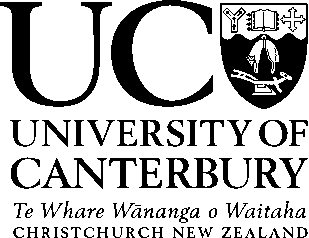 UC College of Science			School of Biological Sciences 				                        Location:  Tel: (03) 364 2500, Fax: + 64 364 2590 	                                                     Date and time:  Email: biology@canterbury.ac.nz 			             Project title: Natural resource management of the fishery Questions for local practitioners, stewards, managers, authority, long-term residents group participantsName/anonymous:      Ethnicity:			      Cultural affiliation(s):	 Sex: Female/Male 		Age: >18-20, 21-30 ,31-40, 41-50, 51-60, 61-70,71-80, 81-90, 91+.Your role in the Group/Organisation:  Number of years in the role: 	 Location of Fishery Area: 	 Your residence:		SITE INFORMATION Is this site valued as an area that was used in traditional / non-traditional / other historical uses (e.g. traditional fishery?) Other:          ______________________________________________Today, is this a site of cultural use? YES/NO or Other _____________________________How often do you visit this site? ______________________________________________ Have you done any of these activities here (when was the most recent account: _____)? Collect living animal/plant/other_______________    to eat, bait, material, other____________ Collect non-living shells/stones/plant/other________  to eat, bait, material, other____________ (Leisure) walk/run/swim/bathe/sit and be outside/boat, other _____________________________     Other or Extra notes: ____________________________________________________________What is the best time(s) of the year for this activity (above)?       ___________________________________________________________________________ What part of this site do you do this activity? (E.g. mid-tide, low-tide, in the water at low tide…) _______________________________________________________________________________How far do you go/walk to your site (metres)?  _________________________________________How long do you spend here (per day) doing this activity? ________________________________FISHERY AND ENVIRONMENTAL HEALTH  What living plants/animals/others do you favour as a resource (bait, food, other)? Please list these: _____________________________________________________________________________________________________________________________________________________________________________________________________________________________________________  Have these changed in abundance in the last 30 years? YES/NO NOTE: If there are recollections more recent, 10/20 years, add to the bottom of the questionnaire.If YES, what abundance remains today compared to the past 30 years?Are there any other species gathered in the past that are not available today? ______________________________________________________________________________________________________________________________________________________________ How would you describe the general condition of the site where you do the above activity? _______________________________________________________________________________ CONDITION SCALE:	     1	           2              	3	                 4 			                Poor	          Fair                   Good        	         Excellent How would you describe the general condition of the wider catchment area? _______________________________________________________________________________  Would you return to the site in future? YES/NO, please explain:______________________________________________________________________________________________________________________________________________________________ What are the main environmental indicators that you use to signal good/poor environmental conditions in relation to your activities?MANAGEMENT  What main changes (if any) have you seen in this area over time? (time reference ________)Catchment land useWater quality 		Water Flow 		Sediment		Other		 if YES, what are they: ____________________________________________If YES to any of the above, please explain: _____________________________________________________________________________________________________________________________________________________________________________________________________________________________________________  Do you know what the current management is here? YES/NO        If YES, what are the current regulations: _____________________________________________________________________________________________________________________________  If YES, do you think the current management is effective? YES/NO Please explain: _________________________________________________________________________________________________________________________________________________  What are the geographical boundaries of this management area? ____________________________________________________________________________________________________________________________________________________________________  Is this management boundary the same as what was in the past? YES/NOIf NO, please explain: (perhaps change in physical managed area, or change in social community)____________________________________________________________________________________________________________________________________________________________________ DO YOU HAVE ANY FURTHER COMMENTS? __________________________________________________________________________________________________________________________________________________________________________________________________________________________________________________________________________________________________________________________________________________________________________________________________________________________ From question 10 - if required: What abundance remains today compared to the past 10/20 (CHOOSE ONE) years?NGĀ MIHI NUI, THANK YOU VERY MUCHQuestions for the Recreational Participants (RP).UC College of Science			School of Biological Sciences 				  		Tel: (03) 364 2500, Fax: + 64 364 2590 	 			Location:Email: biology@canterbury.ac.nz 		                   		Date and time:                                                                                  Project title: Natural resource management of the fishery Questions for recreational group participantsName /anonymous:                   Ethnicity:                      Cultural affiliation(s):  Sex: Female/Male Age: 	<20 21-30 31-40 41-50 51-60 61-70 71-80 81-90 91+Your residence:            SITE INFORMATION  Why are you here today? To: Collect living animal/plant/other_______________    to eat, bait, material, other_____________ Collect non-living shells/stones/plant/other________  to eat, bait, material, other_____________ (Leisure) walk/run/swim/bathe/sit and be outside/boat, other _____________________________     Other or Extra notes: ____________________________________________________________ How often do you visit this site? ____________________________________________________ What is the best time of the year for this activity (above)?  ________________________________ What part of this site do you do this activity?  __________________________________________ How far do you go/walk to your site (metres)? __________________________________________ How long do you spend here (per day)? _______________________________________________FISHERY AND ENVIRONMENTAL HEALTH   What living plants/animals/others do you favour as resource (bait, food…)? Please list these:  ______________________________________________________________________________________________________________________________________________________________ In the last 30 years, have these changed in abundance? YES/NO NOTE: If there are recollections more recent, 10/20 years, add to the bottom of the questionnaire.If YES, what abundance remains today compared to the past 30 years? Are there any other species gathered in the past that are not available today? ______________________________________________________________________________________________________________________________________________________________  How would you describe the general condition of the site where you do the above activity? _______________________________________________________________________________ CONDITION SCALE:	     1 	        2	          3          	4Poor         Fair     Good   Excellent How would you describe the general condition of the wider catchment area? _______________________________________________________________________________Would you return to the site in future? YES/NO, please explain:______________________________________________________________________________________________________________________________________________________________  What are the main environmental indicators that you use to signal good/poor environmental conditions in relation to your activities?MANAGEMENT  What (if any) main changes you have seen in this area over time? (time reference ________)Catchment land use 		Water Flow 		Sediment		Water quality 		Others: if YES, what are they: ____________________________________________________________________If YES to any of the above, please explain:______________________________________________________________________________________________________________________________________________________________  Do you know what the current management is here? YES/NO         If YES, what are the current regulations: _____________________________________________ If YES, think the current management is effective? YES/NO Please explain: _____________________________________________________________________ What are the geographical boundaries of this management area? ____________________________________________________________________________________________________________________________________________________________________  Is this management boundary the same as what was in the past? YES/NOIf NO, please explain: (perhaps change in physical managed area, or change in social community)____________________________________________________________________________________________________________________________________________________________________ DO YOU HAVE ANY FURTHER COMMENTS? ____________________________________________________________________________________________________________________________________________________________________ Q8. If required: What abundance remains today compared to the past 10/20 (CHOOSE ONE) years?NGĀ MIHI NUI, THANK YOU VERY MUCH. Proportion of good (A) and poor (B) environmental indicators per estuary in Waitaha that were utilised by Local Practitioners and Specialists (LPS) and Recreational Participants (RP).Species name:% of the past species abundance that is available today1.10%, 25%, 50%, 75%, 100%            n/a2.10%, 25%, 50%, 75%, 100%            n/a3.10%, 25%, 50%, 75%, 100%            n/a4.10%, 25%, 50%, 75%, 100%            n/a5.10%, 25%, 50%, 75%, 100%            n/a6.10%, 25%, 50%, 75%, 100%            n/a7.10%, 25%, 50%, 75%, 100%            n/a8.10%, 25%, 50%, 75%, 100%            n/aGood IndicatorsPoor IndicatorsSpecies name:% of the past species abundance that is available today1.10%, 25%, 50%, 75%, 100%            n/a2.10%, 25%, 50%, 75%, 100%            n/a3.10%, 25%, 50%, 75%, 100%            n/a4.10%, 25%, 50%, 75%, 100%            n/a5.10%, 25%, 50%, 75%, 100%            n/a6.10%, 25%, 50%, 75%, 100%            n/a7.10%, 25%, 50%, 75%, 100%            n/a8.10%, 25%, 50%, 75%, 100%            n/aSpecies name:% of the past species abundance that is available today 1.10%, 25%, 50%, 75%, 100%            n/a2.10%, 25%, 50%, 75%, 100%            n/a3.10%, 25%, 50%, 75%, 100%            n/a4.10%, 25%, 50%, 75%, 100%            n/aGood IndicatorsPoor IndicatorsSpecies name:% of the past species abundance that is available today1.10%, 25%, 50%, 75%, 100%            n/a2.10%, 25%, 50%, 75%, 100%            n/a3.10%, 25%, 50%, 75%, 100%            n/a4.10%, 25%, 50%, 75%, 100%            n/aA. Indices rated good Rakahuri-SaltwaterCreek EstuaryRakahuri-SaltwaterCreek EstuaryAvon-HeathcoteEstuaryAvon-HeathcoteEstuaryRāpaki BayRāpaki BayKoukourārataKoukourārataTotal good scores% and (n)Total good scores% and (n)Group (n)LPS (7)RP (20)LPS (5)RP (21)LPS (6)RP (21)LPS (5)RP (21)LPS (23)RP (83)CatchmentCatchmentCatchmentCatchmentCatchmentCatchmentCatchmentCatchmentCatchmentLand use & cover/riparian (%)110020006 (3)1 (1)Site environmental conditionSite environmental conditionSite environmental conditionSite environmental conditionSite environmental conditionSite environmental conditionSite environmental conditionSite environmental conditionSite environmental conditionWater indices8342003578 (18)12 (10)>Water colour/clarity011000024 (1)4 (3)>Water quality/condition0131002222 (5)5 (4) >Water flow/current4101001122 (5)4 (3)>Water volume100000004 (1)0 (0)>Water input/flushing3000300026 (6)0(0)Sediment indices110010116 (3)2 (2)Contaminants/safety000003000 (0)4 (3)Estuarine lifeEstuarine lifeEstuarine lifeEstuarine lifeEstuarine lifeEstuarine lifeEstuarine lifeEstuarine lifeEstuarine lifeFish/shellfish indices31041132043 (10)17 (14)Birds111000028 (2) 4 (3)Aquatic plants001000108 (2)0 (0)Local presence/knowledgeLocal presence/knowledgeLocal presence/knowledgeLocal presence/knowledgeLocal presence/knowledgeLocal presence/knowledgeLocal presence/knowledgeLocal presence/knowledgeLocal presence/knowledgePeople presence0111132217 (4)8 (7)Experience/knowledge/sensory7311030035 (8)8 (7)Weather/lunar indices101100018 (2)2 (2)Inner-harbour/land-practicesInner-harbour/land-practicesInner-harbour/land-practicesInner-harbour/land-practicesInner-harbour/land-practicesInner-harbour/land-practicesInner-harbour/land-practicesInner-harbour/land-practicesInner-harbour/land-practicesPractices (land-sea, rāhui)000010108 (2)0 (0)Harbour (dredging, debris, aqua-farm)000000000 (0)0 (0)B. Indices rated poorRakahuri-SaltwaterCreek EstuaryRakahuri-SaltwaterCreek EstuaryAvon-HeathcoteEstuaryAvon-HeathcoteEstuaryRāpaki BayRāpaki BayKoukourārataKoukourārataTotal poor scoresTotal poor scoresGroup (n)LPS (7)RP (20)LPS (5)RP (21)LPS (6)RP (21)LPS (5)RP (21)LPS (23)RP (83)CatchmentCatchmentCatchmentCatchmentCatchmentCatchmentCatchmentCatchmentCatchmentLand use & cover/riparian2001304011 (9)1 (1)Site environmental conditionSite environmental conditionSite environmental conditionSite environmental conditionSite environmental conditionSite environmental conditionSite environmental conditionSite environmental conditionSite environmental conditionWater indices5120210039 (9)2 (2)>Water colour/clarity2020000017 (4)0 (0)>Water quality/condition100010007 (2)0 (0)>Water flow/current100001004 (1)1 (1)>Water volume110010007 (2)1 (1)>Water input/flushing000000000 (0)0 (0)Sediment indices3151518491 (21)8 (7)Contaminants/safety2053516378 (18)8 (7)Estuarine lifeEstuarine lifeEstuarine lifeEstuarine lifeEstuarine lifeEstuarine lifeEstuarine lifeEstuarine lifeEstuarine lifeFish/shellfish indices0001303026 (6) 1 (1)Birds1000002013 (3)0 (0) Aquatic plants2310100017 (4)4 (3)Local presence/knowledgeLocal presence/knowledgeLocal presence/knowledgeLocal presence/knowledgeLocal presence/knowledgeLocal presence/knowledgeLocal presence/knowledgeLocal presence/knowledgeLocal presence/knowledgePeople presence000000000 0 Experience/knowledge/sensory100000004 (1)0Weather/lunar indices2000102022 (5)0Inner-harbour/land-practicesInner-harbour/land-practicesInner-harbour/land-practicesInner-harbour/land-practicesInner-harbour/land-practicesInner-harbour/land-practicesInner-harbour/land-practicesInner-harbour/land-practicesInner-harbour/land-practicesPractices (land-sea, rāhui)000000000 0Harbour (dredging, debris, aqua-farm)0000202317 (4)4 (3)